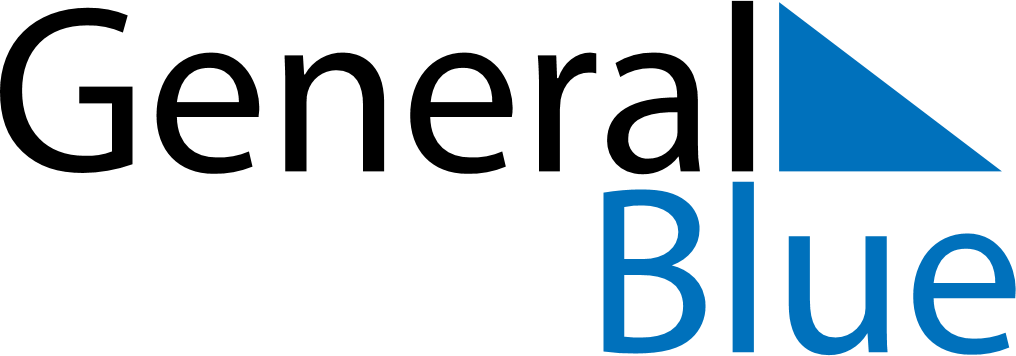 August 2024August 2024August 2024August 2024August 2024August 2024Oued Sly, Chlef, AlgeriaOued Sly, Chlef, AlgeriaOued Sly, Chlef, AlgeriaOued Sly, Chlef, AlgeriaOued Sly, Chlef, AlgeriaOued Sly, Chlef, AlgeriaSunday Monday Tuesday Wednesday Thursday Friday Saturday 1 2 3 Sunrise: 6:02 AM Sunset: 8:00 PM Daylight: 13 hours and 58 minutes. Sunrise: 6:03 AM Sunset: 7:59 PM Daylight: 13 hours and 56 minutes. Sunrise: 6:04 AM Sunset: 7:58 PM Daylight: 13 hours and 54 minutes. 4 5 6 7 8 9 10 Sunrise: 6:04 AM Sunset: 7:57 PM Daylight: 13 hours and 52 minutes. Sunrise: 6:05 AM Sunset: 7:56 PM Daylight: 13 hours and 51 minutes. Sunrise: 6:06 AM Sunset: 7:55 PM Daylight: 13 hours and 49 minutes. Sunrise: 6:07 AM Sunset: 7:54 PM Daylight: 13 hours and 47 minutes. Sunrise: 6:08 AM Sunset: 7:53 PM Daylight: 13 hours and 45 minutes. Sunrise: 6:08 AM Sunset: 7:52 PM Daylight: 13 hours and 43 minutes. Sunrise: 6:09 AM Sunset: 7:51 PM Daylight: 13 hours and 41 minutes. 11 12 13 14 15 16 17 Sunrise: 6:10 AM Sunset: 7:50 PM Daylight: 13 hours and 40 minutes. Sunrise: 6:11 AM Sunset: 7:49 PM Daylight: 13 hours and 38 minutes. Sunrise: 6:12 AM Sunset: 7:48 PM Daylight: 13 hours and 36 minutes. Sunrise: 6:12 AM Sunset: 7:46 PM Daylight: 13 hours and 34 minutes. Sunrise: 6:13 AM Sunset: 7:45 PM Daylight: 13 hours and 32 minutes. Sunrise: 6:14 AM Sunset: 7:44 PM Daylight: 13 hours and 30 minutes. Sunrise: 6:15 AM Sunset: 7:43 PM Daylight: 13 hours and 28 minutes. 18 19 20 21 22 23 24 Sunrise: 6:15 AM Sunset: 7:42 PM Daylight: 13 hours and 26 minutes. Sunrise: 6:16 AM Sunset: 7:40 PM Daylight: 13 hours and 24 minutes. Sunrise: 6:17 AM Sunset: 7:39 PM Daylight: 13 hours and 22 minutes. Sunrise: 6:18 AM Sunset: 7:38 PM Daylight: 13 hours and 19 minutes. Sunrise: 6:19 AM Sunset: 7:37 PM Daylight: 13 hours and 17 minutes. Sunrise: 6:19 AM Sunset: 7:35 PM Daylight: 13 hours and 15 minutes. Sunrise: 6:20 AM Sunset: 7:34 PM Daylight: 13 hours and 13 minutes. 25 26 27 28 29 30 31 Sunrise: 6:21 AM Sunset: 7:33 PM Daylight: 13 hours and 11 minutes. Sunrise: 6:22 AM Sunset: 7:31 PM Daylight: 13 hours and 9 minutes. Sunrise: 6:23 AM Sunset: 7:30 PM Daylight: 13 hours and 7 minutes. Sunrise: 6:23 AM Sunset: 7:29 PM Daylight: 13 hours and 5 minutes. Sunrise: 6:24 AM Sunset: 7:27 PM Daylight: 13 hours and 3 minutes. Sunrise: 6:25 AM Sunset: 7:26 PM Daylight: 13 hours and 0 minutes. Sunrise: 6:26 AM Sunset: 7:24 PM Daylight: 12 hours and 58 minutes. 